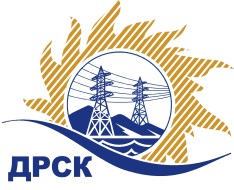 Акционерное Общество«Дальневосточная распределительная сетевая  компания»ПРОТОКОЛ № 695/УКС-ВПЗакупочной комиссии по открытому запросу цен на право заключения договора на выполнение работ «Мероприятия по строительству и реконструкции электрических сетей до 10 кВ для технологического присоединения потребителей (в том числе ПИР) на территории филиала ПЭС (Надеждинский район, урочище «Горное», с/т «Приморье»)» (закупка 2178 раздела 2.1.1. ГКПЗ 2018 г.)СПОСОБ И ПРЕДМЕТ ЗАКУПКИ: открытый запрос цен на право заключения договора на выполнение работ «Мероприятия по строительству и реконструкции электрических сетей до 10 кВ для технологического присоединения потребителей (в том числе ПИР) на территории филиала ПЭС (Надеждинский район, урочище «Горное», с/т «Приморье»)» (закупка 2178 раздела 2.1.1. ГКПЗ 2018 г.).КОЛИЧЕСТВО ПОДАННЫХ ЗАЯВОК НА УЧАСТИЕ В ЗАКУПКЕ: 4 (четыре) заявки.КОЛИЧЕСТВО ОТКЛОНЕННЫХ ЗАЯВОК: 1 (одна) заявка.ВОПРОСЫ, ВЫНОСИМЫЕ НА РАССМОТРЕНИЕ ЗАКУПОЧНОЙ КОМИССИИ: О рассмотрении результатов оценки заявок.Об отклонении заявки Участника ООО " Востокэнергосервис " О признании заявок соответствующими условиям Документации о закупке.О ранжировке заявокО выборе победителя закупки.РЕШИЛИ:По вопросу № 1Признать объем полученной информации достаточным для принятия решения.Принять к рассмотрению заявки следующих участников:По вопросу № 2Отклонить заявку Участника ООО "Востокэнергосервис" от дальнейшего рассмотрения на основании п. а)  Документации о закупке, как несоответствующую следующим требованиям:По вопросу № 3Признать заявки ООО "ТЕХЦЕНТР" ИНН/КПП 2539057716/253901001 ОГРН 1032502131056ООО "ЭРЛАНГ" ИНН/КПП 2540115779/253601001 ОГРН 1052504451515 ООО «Уссурэлектромонтаж» ИНН/КПП 2511038625/251101001 ОГРН 1022500866838 соответствующими условиям Документации о закупке.По вопросу № 4Утвердить ранжировку заявок:По вопросу № 5Признать Победителем закупки Участника, занявшего 1 (первое) место в ранжировке по степени предпочтительности для Заказчика: ООО "ТЕХЦЕНТР" г. Владивосток с ценой заявки не более 2 700 000,00 руб. без учета НДС. Условия оплаты: в течение 30 (тридцати) календарных дней с даты подписания актов выполненных работ. Срок выполнения работ:  начало с момента заключения договора, окончание – 26.01.2019 г. Гарантии качества на все конструктивные элементы и работы, предусмотренные  в Техническом задании и выполняемые Подрядчиком на объекте, в том числе на используемые строительные конструкции, материалы и оборудование  должны составлять 36 месяцев с момента подписания акта сдачи-приемки выполненных работ по настоящему договору в полном объеме. Срок действия оферты: до 20.02.2019 г.Инициатору договора обеспечить подписание договора с Победителем не ранее чем через 10 (десять) календарных дней и не позднее 20 (двадцати) календарных дней после официального размещения итогового протокола по результатам закупки.Победителю закупки в срок не позднее 3 (трех) рабочих дней с даты официального размещения итогового протокола по результатам закупки обеспечить направление по адресу, указанному в Документации о закупке, информацию о цепочке собственников, включая бенефициаров (в том числе конечных), по форме и с приложением подтверждающих документов согласно Документации о закупке.Секретарь Закупочной комиссии 1 уровня  		                                        Т.В.ЧелышеваЧувашова О.В.(416-2) 397-242г.  Благовещенск«30» ноября 2018№п/пНаименование, адрес и ИНН Участника и/или его идентификационный номерДата и время регистрации заявкиООО "Востокэнергосервис" 
ИНН/КПП 2536299964/253601001 ОГРН 116253609786613.11.2018 07:57ООО "ЭРЛАНГ" 
ИНН/КПП 2540115779/253601001 ОГРН 105250445151513.11.2018 06:08ООО "ТЕХЦЕНТР" 
ИНН/КПП 2539057716/253901001 ОГРН 103250213105613.11.2018 03:21ООО «Уссурэлектромонтаж» 
ИНН/КПП 2511038625/251101001 ОГРН 102250086683813.11.2018 04:09№п/пНаименование, адрес и ИНН Участника и/или его идентификационный номерДата и время регистрации заявкиЦена заявки, руб. без НДСПримечанияООО "Востокэнергосервис" 
ИНН/КПП 2536299964/253601001 
ОГРН 116253609786613.11.2018 07:572 690 000,00ООО "ЭРЛАНГ" 
ИНН/КПП 2540115779/253601001 
ОГРН 105250445151513.11.2018 06:082 730 000,00ООО "ТЕХЦЕНТР" 
ИНН/КПП 2539057716/253901001 
ОГРН 103250213105613.11.2018 03:212 700 000,00ООО «Уссурэлектромонтаж» 
ИНН/КПП 2511038625/251101001 
ОГРН 102250086683813.11.2018 04:092 780 000,00№ п/пОснования для отклоненияУчастник находиться в кризисном финансовом состоянии, что не соответствует пп. б) п. 2.2.1.1 Документации о закупке, в котором установлено следующее требование: Участник закупки не должен находиться в кризисном финансовом состоянии.Место в ранжировке (порядковый № заявки)Наименование Участника и/или идентификационный номерДата и время регистрации заявкиИтоговая цена заявки, 
руб. без НДС Возможность применения приоритета в соответствии с 925-ПП1 местоООО "ТЕХЦЕНТР" 
ИНН/КПП 2539057716/253901001 
ОГРН 103250213105613.11.2018 03:212 700 000,00нет2 местоООО "ЭРЛАНГ" 
ИНН/КПП 2540115779/253601001 
ОГРН 105250445151513.11.2018 06:082 730 000,00нет3 местоООО «Уссурэлектромонтаж» 
ИНН/КПП 2511038625/251101001 
ОГРН 102250086683813.11.2018 04:092 780 000,00нет